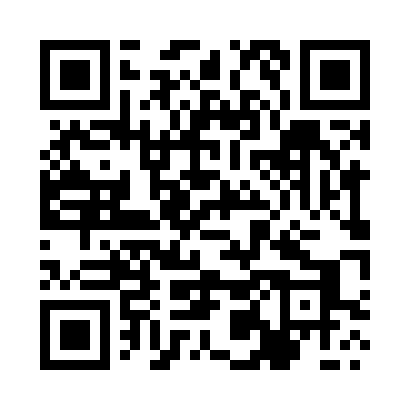 Prayer times for Galajny, PolandWed 1 May 2024 - Fri 31 May 2024High Latitude Method: Angle Based RulePrayer Calculation Method: Muslim World LeagueAsar Calculation Method: HanafiPrayer times provided by https://www.salahtimes.comDateDayFajrSunriseDhuhrAsrMaghribIsha1Wed2:214:5912:355:458:1110:412Thu2:204:5712:355:468:1310:423Fri2:194:5512:355:478:1510:424Sat2:184:5312:345:498:1710:435Sun2:174:5112:345:508:1910:446Mon2:164:4912:345:518:2010:457Tue2:164:4712:345:528:2210:458Wed2:154:4512:345:538:2410:469Thu2:144:4312:345:548:2610:4710Fri2:134:4112:345:558:2810:4811Sat2:134:4012:345:568:2910:4812Sun2:124:3812:345:578:3110:4913Mon2:114:3612:345:588:3310:5014Tue2:104:3412:345:598:3510:5115Wed2:104:3312:346:008:3610:5116Thu2:094:3112:346:018:3810:5217Fri2:084:2912:346:028:4010:5318Sat2:084:2812:346:038:4110:5419Sun2:074:2612:346:048:4310:5420Mon2:074:2512:346:058:4510:5521Tue2:064:2312:346:068:4610:5622Wed2:064:2212:346:078:4810:5623Thu2:054:2012:346:088:4910:5724Fri2:054:1912:356:088:5110:5825Sat2:044:1812:356:098:5210:5926Sun2:044:1612:356:108:5410:5927Mon2:034:1512:356:118:5511:0028Tue2:034:1412:356:128:5711:0129Wed2:034:1312:356:138:5811:0130Thu2:024:1212:356:138:5911:0231Fri2:024:1112:356:149:0011:02